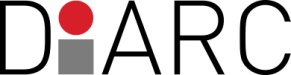 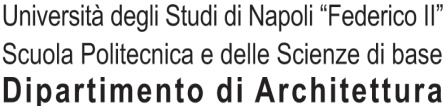 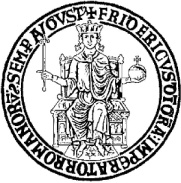 Corso di Laurea in Scienze dell’ArchitetturaProposta di tirocinio curriculare ai sensi del DM142/1998 e ss.mm.STUDENTE RICHIEDENTENome e Cognome____________________________________________________________Nr. Matricola:. _____________telefono : ______________________________  e-mail _________________________________@_______________SOGGETTO OSPITANTEDenominazione: _________________________________ via ________________________ città:______________________Convenzione di riferimento:  ____________________________________ Sede di svolgimento tirocinio (se diversa dalla sede legale): _____________________________________________ via: _______________________ città: _________________Programma dettagliato delle attività ed oggetto specifico del lavoro __________________________________________________________________________________________________________________________________________________________________________________________________________________________________________________________________________________________________________________________________________________________________________________________________________________________________________________________________________________________________________________________________________________________________________________________________________________________________________________________________________________________________________________________________________________________________________________________________________________________________________________________________________________________________________________________________________________________________TUTORI PROPOSTITUTOR AZIENDALENome e Cognome __________________________Tel. ___________________ email_____________________@__________TUTOR  UNIVERSITARIO Nome e Cognome ______________________________________________________________________________________TEMPISTICA DI SVOLGIMENTO DEL TIROCINIODurata tirocinio:  n. mesi ____  n.ore_____  n.cfu_____  dal ______________  al __________________									(gg/mm/aaaa)                      (gg/mm/aaaa)Il presente modulo, una volta approvato dalla Commissione tirocini ha il valore di ipotesi di tirocinio che dovrà poi essere definitivamente formalizzata attraverso la prevista procedura on line che avvierà lo studente richiedente dal portale: http://collabora.unina.it. Alla procedura lo studente accederà con le credenziali della posta elettronica UNINA ma, qualora non dovesse riuscire ad entrare, dovrà resettare la password elaborandone una nuova alfanumerica dall’area riservata UNINA (non da Segrepass). Dopo che il tutor universitario avrà accettato il form, lo studente stamperà in tre esemplari il progetto formativo firmato digitalmente, li farà firmare e timbrare al soggetto ospitante e li presenterà al dott. Felici prima dell’inizio del tirocinio. Di queste tre copie, due saranno restituite al tirocinante, di cui una andrà consegnata al soggetto ospitante. Le date di svolgimento del tirocinio indicate nel presente modulo sono indicative e le attività non potranno in ogni caso iniziare prima che sia stato concluso il percorso amministrativo. Lì ................................................Firma Tirocinante: _____________________ Firma e timbro Soggetto Ospitante ____________________________Firma e timbro Università: ___________________________														Vers 0.1